First Name of Application CV No 1681722Whatsapp Mobile: +971504753686 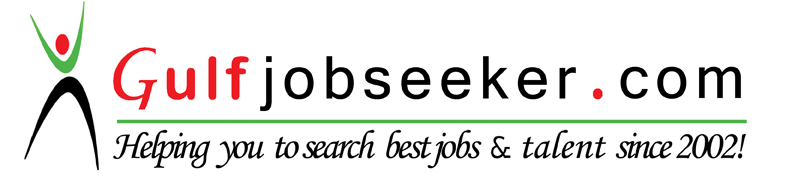 To get contact details of this candidate Purchase our CV Database Access on this link.http://www.gulfjobseeker.com/employer/services/buycvdatabase.php                 OBJECTIVES:Registered Nurse seeking a position within a progressive medical health center.MEMBER OF PHILIPPINE NURSES ASSOCIATION AND PHILIPPINE SOCIETY OF SAFETY PRACTIONERS MIDDLE EAST CHAPTERSUMMARY OF QUALIFICATIONS:Advocate of patients rights; strive to understand patient’s needs and concerns.Maintain critical thinking skills essential to providing competent and dignified patient care.Personable with a positive attitude; interface well with patients, families, and nursing staff.Hardworking and energetic; flexible; adopt easily to change of environment and work schedule.PROFESSIONAL EXPERIENCE:JOB DESCRIPTION/DUTIES AND RESPONSIBILITIESProject:CONSTRUCTION OF WATER PUMPING STATIONS LINE VALVE STATION AND TIE IN STATIONS FROM                  RAS AL KHAIR TO RIYADHPosition: 			COMPANY NURSE Inclusive date: 		February 03, 2011 – February 10, 2013January 18, 2014 - January 28, 2016Job Description:	Under the supervision of the HSE DEPARTMENT: HEALTH CAREPerforms a registered multi – task nursing care 				Within the group (HSE department)Job Summary:	Work as a nurse assuming the responsibility of treatment for personnel (first aider; assist in insurance claim; hospitalization and monitors stock of medicines for all three sites)Specific Duties and Responsibilities:Providing of care for minor illness or injury including relevant clinical assessment, treatment, and regular follow-up of all cases until complete resolution.Delivering of quality non-emergency and emergency medical/trauma response care, according to written protocols, to all personnel at the work site under my responsibilityEnsuring that all medical equipment, including first aid equipment is in working order and properly maintained as per Occupational Safety and Health StandardsMonitoring the inventory of medicines, consumables and other suppliesArranging, in coordination with the Health Manager, periodic simulated exercises and drills for first responders.Participating in HSE information campaigns on the subjects of personal protective equipment, healthy lifestyle, and personal precautions for the prevention of transmissible diseasesEnsuring, in conjunction with HSE management, that appropriate control measures for vector-borne diseases are in place.Reporting of First Aid, Emergency and Medical treatment cases, LTI to the Health Coordinators and Site Superintendent.Consolidation of incident and accident reports from all three sites (RWTS Pumping Station 1-3) as Designated by HSE Manager. Arranges and follow up Medical and insurance claim of all Personnel in the Job site.Transporting Injured Personnel from Job Site to the Hospital.Position:			Emergency Room Nurse- Senior NurseInclusive Date:		January 02 2009 – Feb 02, 2011Job Description:		Under the supervision of the medical director and the Chief 				Nurse, performs a registered multi – task nursing care 				Within the unit.Job Summary:		Work as a staff nurse assuming the responsibility and				Accountability for nursing actions in emergency care.Works in the Emergency Room,Specific Duties and Responsibilities:Emergency Room Giving independent/dependent nursing care / first aid treatment to all emergency cases arrived.Administering parenteral fluid and medications as prescribed by the physicians.Assessing patient’s condition and proper documentation.Assisting physician in different patient’s examinations and other emergency procedures performed, eg. Suturing, castingGiving health care instructions to patient and related familyCollaborated with other ER professionals to ensure effective patient care delivery – Identified patients’ conditions and addressed nursing care.Acted as a team member/leader to perform ER tasks.Experience in staff development, process improvement, and regulatory compliance in order to provide and perform superior patient care.Supervised the assigned staff – Was accountable for daily team performance.Assisted in the efficient operation of Emergency Room unit – Performed various medical assignments as required.Continually looked for opportunities for professional development and improvement.Equipments UsedMechanical VentilatorPulse oximeterIV infusion pumpECG machineNebulizerBP apparatusDopplerElectro-cautery machineGlucometer6 in 1 Patient monitorPERSONAL DATA:BIRTH DATE                   	:                 NOVEMBER 28, 1985BIRTH PLACE                 	:                 PINAOD SAN ILDE FONSO BULACAN  HEIGHT                            	:                 5’6”RELIGION                        	:                 CATHOLICNATIONALITY                 	:                 FILIPINOLANGUAGES                   	:                 TAGALOG, ENGLISHCIVIL STATUS                 	:                  SINGLEEDUCATONAL BACKGROUND:Collegiate               		:  Bachelor of Science in Nursing 								   Dr. Gloria D. Lacson Foundation Colleges   2003-2004   Bachelor of Science in Nursing   St. Mary’s College of Baliuag   Baliuag, Bulacan   2004-2007Secondary              		: Mariano Ponce High School  Baliuag, Bulacan   1998-2002Primary                   		:  St. Paul School of San ilde fonso   San Ildefonso, Bulacan    1994 – 1998CLINICAL EXPOSURES:THE NEW MECICAL CITY  SAN LAZARO HOSPITALPHILIPPINE ORTHOPEDIC CENTERCAVITE CENTER FOR MENTAL HEALTHBALIUAG DISTRICT HOSPITALBULACAN MEDICAL CENTERSEMINARS ATTENDED:THE FUTURE NURSING:A LOOK INTO SPECIALIZATION January 17, 2007NURSES NEGLIGENCES: LEGAL RESPONSIBILTIES OF BEGINNING NURSESI hereby certify that the above information is true and correct to the best of my knowledge.Feb 24, 2012 MINIMUM MEDICAL SERVICES AT REMOTE CONSTRUCTION SITES
LEVI S. ALEJO(INSTRUCTOR )REG 1030-11200111-0222
DHARAN PALACE HOTEL KINGDOM OF SAUDI ARABIA February  24, 2012 ADMINISTRATIVE PROCEDURE OF CONTRACTOR CAMP
RENATO REY G. BARRACA,OSHC REG 1030-11-200-111-0220
DHARAN PALACE HOTEL KINGDOM OF SAUDI ARABIA February  18, 2009 PROMOTING EVIDENCE BASED PRACTICE IN MATERNAL AND CHILD NURSING
Mrs. Socorro T. Libiran Rn Msn
MAX RESTAURANT September 23, 2008Bulacan Nurses: COMMITTED TO QUALITY HEALTH CARE AND GOOD       GOVERNANCE
Mrs.Merceditas Tiongson RN MSN PNA PRESIDENT BULACAN CHAPTER
MAX RESTAURANT  January 23, 2007          